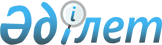 Об отказе в принятии к производству дела по запросу Государственного таможенного комитета Республики Беларусь о толковании Перечня условий, производственных и технологических операций, при выполнении которых товар считается происходящим из той страны, в которой они имели место, Правил определения страны происхождения товаров от 30 ноября 2000 годаОпределение Экономического Суда Содружества Независимых Государств N 01-1/2-04 от 20 мая 2004 года

      Экономический Суд Содружества Независимых Государств в составе: 

      председательствующего - Председателя Экономического Суда Керимбаевой А.Ш., 

      судей Экономического Суда: Абдуллоева Ф., Апостола Д., Вылкова И., Жолдыбаева С.Ж., Жороева К., Мирошник В.И., Молчановой Т.Н., 

      изучив материалы дела и заслушав судью-докладчика Абдуллоева Ф.,        УСТАНОВИЛ: 

      Государственный таможенный комитет Республики Беларусь обратился в Экономический Суд с запросом о толковании применения абзацев второго и третьего пункта 3.6 Примечания 3   Перечня условий, производственных и технологических операций, при выполнении которых товар считается происходящим из той страны, в которой они имели место, Правил определения страны происхождения товаров, утвержденных Решением Совета глав правительств СНГ от 30 ноября 2000 года (в редакции от 7 сентября 2001 года). 

      Пунктом 3.6 Перечня определено: "Продукт, состоящий из группы элементов или собранный из ряда частей и классифицируемый в соответствии с правилами классификации товаров по ТН ВЭД как единый товар, должен рассматриваться как удовлетворяющий условиям и операциям, если все его составляющие удовлетворяют таким условиям и операциям. 

      Если часть составляющих данного продукта удовлетворяет, а часть не удовлетворяет условиям и операциям или имеет товарную позицию, одинаковую с готовым продуктом, то данный продукт будет считаться удовлетворяющим условиям и операциям в случае, если стоимость составляющих, не удовлетворяющих условиям и операциям или с товарной позицией, одинаковой с конечным продуктом, не превышает 15 % цены франко-завода конечного продукта. 

      Данное правило может применяться во всех случаях, за исключением тех товаров, для которых в Перечне указано другое условие".  

      Государственный таможенный комитет Республики Беларусь просит дать толкование пункта 3.6 Примечания 3 Перечня в части, где определено, что "если часть составляющих продукта имеет товарную позицию, одинаковую с готовым продуктом, то данный продукт будет считаться удовлетворяющим условиям и операциям в случае, если стоимость составляющих, не удовлетворяющих условиям и операциям или с товарной позицией, одинаковой с конечным продуктом, не превышает 15 % цены франко-завода конечного продукта. Данное правило может применяться во всех случаях, за исключением тех товаров, для которых в Перечне указано другое условие" и разъяснить, какое условие следует рассматривать в качестве другого в целях неприменения пункта 3.6 Примечания 3 к Перечню при определении страны происхождения товара из государства-участника Соглашения. 

      Изучив представленные материалы, Экономический Суд считает, что в принятии к рассмотрению запроса Государственного таможенного комитета Республики Беларусь о толковании абзацев второго и третьего пункта 3.6 Примечания 3 Перечня Правил определения страны происхождения товаров (в редакции от 7 сентября 2001 года) следует отказать. 

      В соответствии с пунктом 122 Регламента Экономического Суда Содружества Независимых Государств Экономический Суд отказывает в принятии запроса о толковании к рассмотрению, если запрос о толковании подан заявителем, не указанным в пункте 116 настоящего Регламента, либо неуполномоченным лицом, а также в случае, если Экономический Суд придет к выводу о неподсудности запроса о толковании Экономическому Суду СНГ. 

      Экономический Суд осуществляет толкование при принятии решений по конкретным делам, а также по запросам высших органов власти и управления государств, институтов Содружества, высших хозяйственных, арбитражных судов и иных высших органов, разрешающих в государствах экономические споры. 

      Государственный таможенный комитет Республики Беларусь субъектом обращения с запросами о толковании в Экономический Суд не является. 

      Следует также отметить, что вопрос, сформулированный ГТК Республики Беларусь, требует уточнения: содержит ли он в себе только элементы, характеризующие условия, производственные и технологические операции, при выполнении которых товар считается происходящим из той страны, в которой они имели место, по существу являющиеся критериями определения страны происхождения товара, или имеются какие-либо неясности в применении указанной нормы Перечня Правил определения страны происхождения товаров, требующие их устранения посредством толкования. 

      На основании изложенного и руководствуясь пунктами 116, 122 Регламента Экономического Суда Содружества Независимых Государств, Экономический Суд         ОПРЕДЕЛИЛ: 

      1. Отказать в принятии к рассмотрению запроса Государственного таможенного комитета Республики Беларусь о толковании применения абзацев второго и третьего пункта 3.6 Примечания 3 Перечня условий, производственных и технологических операций, при выполнении которых товар считается происходящим из той страны, в которой они имели место, Правил определения страны происхождения товаров, утвержденных Решением Совета глав правительств СНГ от 30 ноября 2000 года (в редакции от 7 сентября 2001 года). 

      2. Копию определения направить в Государственный таможенный комитет Республики Беларусь.        Председатель                                     А.Ш. Керимбаева 
					© 2012. РГП на ПХВ «Институт законодательства и правовой информации Республики Казахстан» Министерства юстиции Республики Казахстан
				